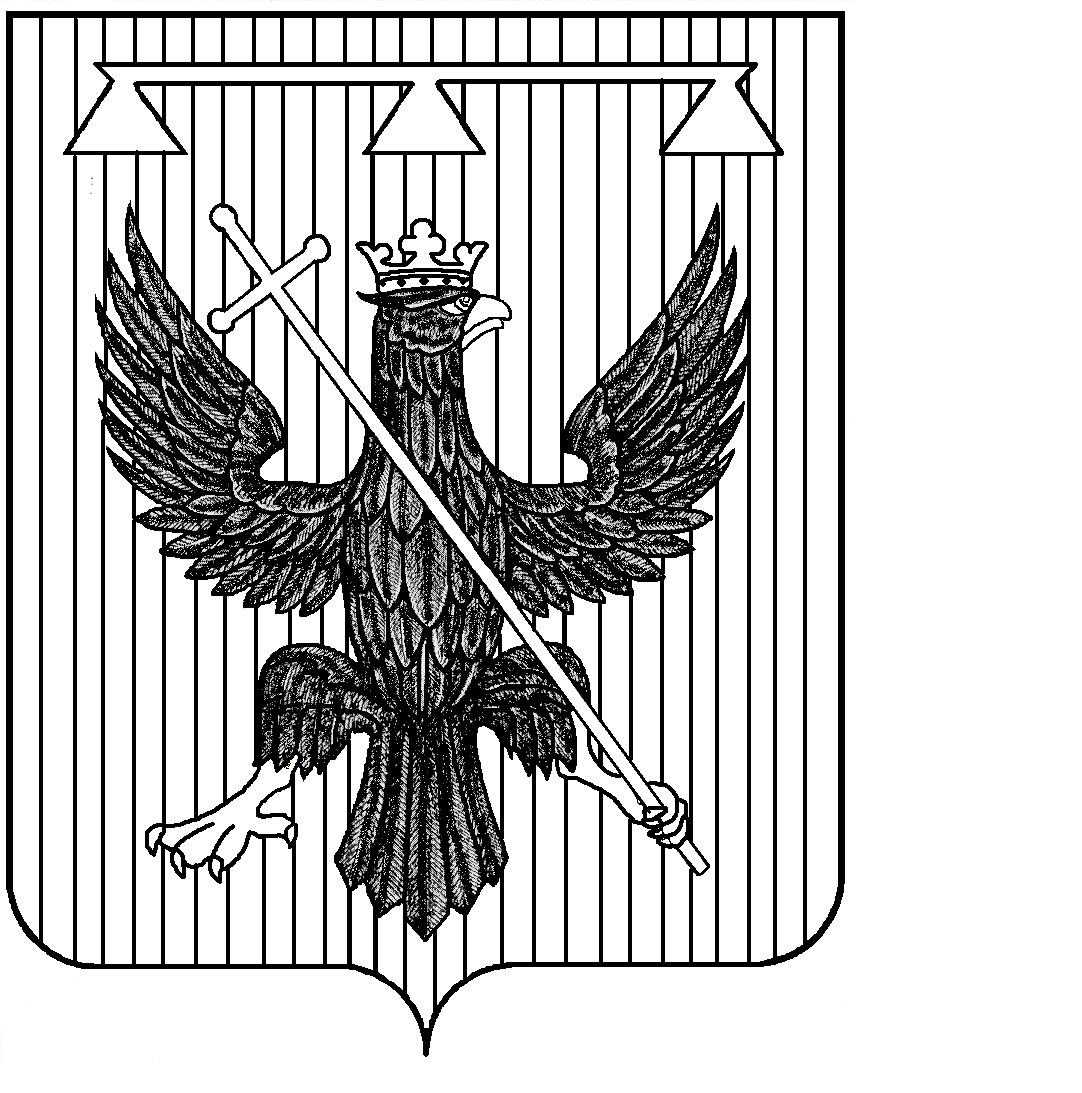 Администрация муниципального образования Южно-Одоевское Одоевского районаПОСТАНОВЛЕНИЕОт ___________                     п. Стрелецкий                         № ____________О внесении изменений в постановление администрации муниципального образования Южно-Одоевское Одоевского района от 29.12.2017 г № 63 «О регистрации Устава Общественной организации «Территориальное общественное самоуправление «Петровское» муниципального образования Южно-Одоевское Одоевского района»         В соответствии   с Федеральным законом  от 06.10.2003 года № 131 – ФЗ «Об общих принципах организации местного самоуправления в Российской Федерации»», решением Собрания депутатов муниципального образования Южно - Одоевское Одоевского района от 25.12.2017 № 34-170 «О территориальном общественном самоуправлении в муниципальном  образовании Южно - Одоевское Одоевского района, на основании Устава  муниципального образования Южно - Одоевское Одоевского района,  администрация муниципального образования Южно - Одоевское Одоевского района ПОСТАНОВЛЯЕТ:1.  Внести изменения в постановление администрации муниципального образования Южно-Одоевское Одоевского района от 29.12.2017 г. № 63 «О регистрации Устава Общественной организации «Территориальное общественное самоуправление «Петровское» муниципального образования Южно-Одоевское Одоевского района изложив пункт 1.1. в части 1.Устава Общественной организации «Территориальное общественное самоуправление «Петровское» муниципального образования Южно-Одоевское Одоевского района в новой редакции:1.1. Общественная организация «Территориальное общественное самоуправление «Петровское» муниципального образования Южно-Одоевское Одоевского района» (в дальнейшем - Территориальное общественное самоуправление) – самоорганизация граждан по месту их жительства на части муниципального образования Южно-Одоевское Одоевского района (далее – муниципальное образование) для самостоятельного и под свою ответственность осуществления собственных инициатив по вопросам местного значения.2.  Внести изменения в постановление администрации муниципального образования Южно-Одоевское Одоевского района от 29.12.2017 г. № 63 «О регистрации Устава Общественной организации «Территориальное общественное самоуправление «Петровское» муниципального образования Южно-Одоевское Одоевского района изложив пункт 10.2. в части 10.Устава Общественной организации «Территориальное общественное самоуправление «Петровское» муниципального образования Южно-Одоевское Одоевского района в новой редакции:10.2. Имущество и денежные средства территориального общественного самоуправления формируются за счет:1) средств, поступивших от мероприятий, проводимых в соответствии с Уставом территориального общественного самоуправления;2) добровольных взносов и пожертвований физических и юридических лиц;3) других, не запрещенных законодательством поступлений.        Имущество и финансовые средства территориального общественного  самоуправления состоят из собственных, полученныхдобровольных Обнародовать данное постановление, разместив его на официальном сайте администрации  муниципального образования Южно - Одоевское   Одоевского районаwww.odoevsk.ru. в сети интернет  и на информационных стендах  в филиалах МКУК «Стрелецкий КДЦ».3. Контроль за исполнением настоящего постановления оставляю за собой.4. Постановление  вступает в   силу  со дня его обнародования.Глава администрациимуниципального образования             Южно – Одоевское             Одоевского района                                                     И. А. Думчев